V. Pintér Ágnes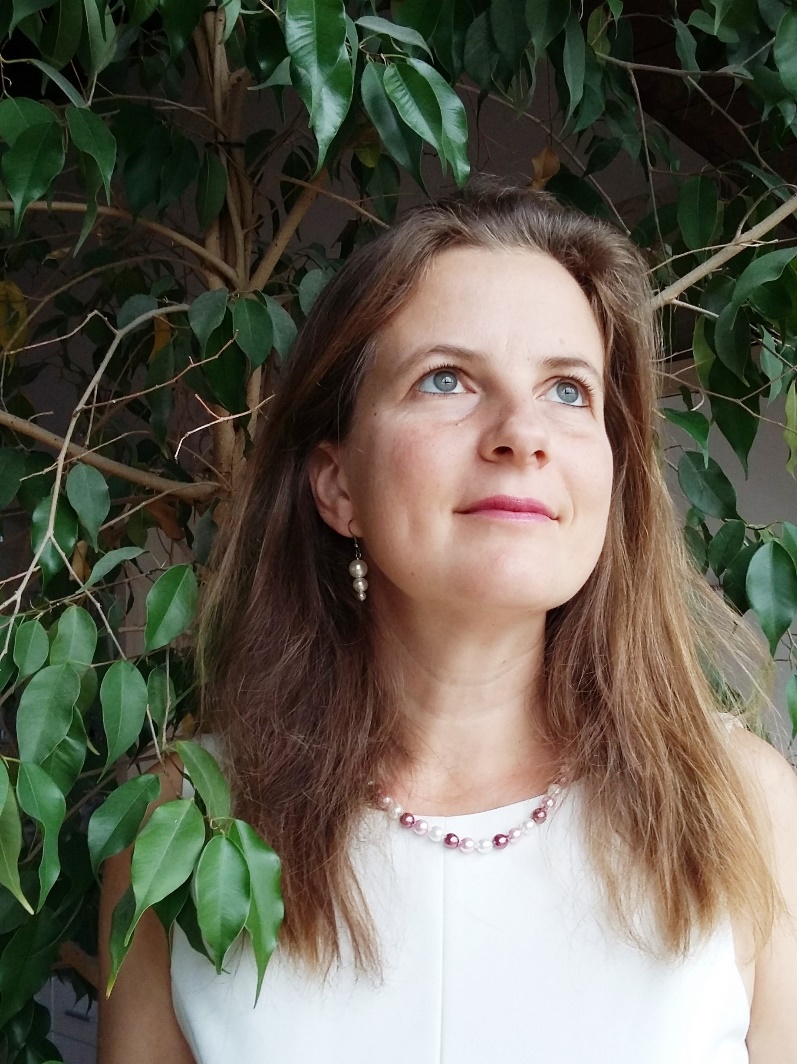 Művészeti tevékenységek1995 óta a Purcell kórus tagja. Azóta az együttes projektjeinek több mint 90%-ában részt vett. Gyakran szóló feladatokat is kapott, közreműködött az együttes CD felvételein.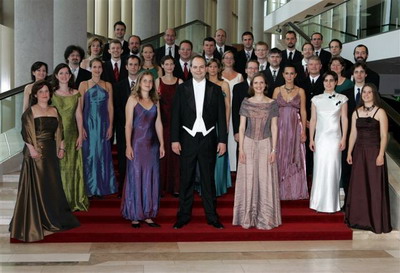 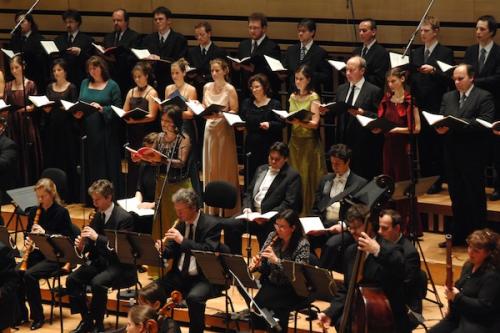 1996 óta a Corvina Consort szólóegyüttes tagja, számos CD felvétel közreműködője.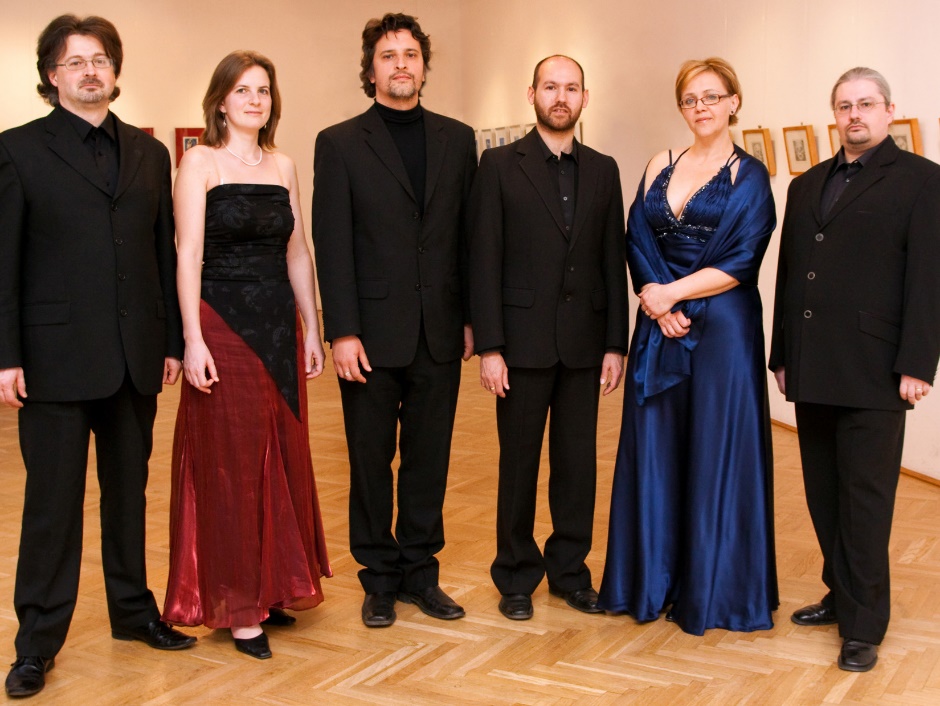 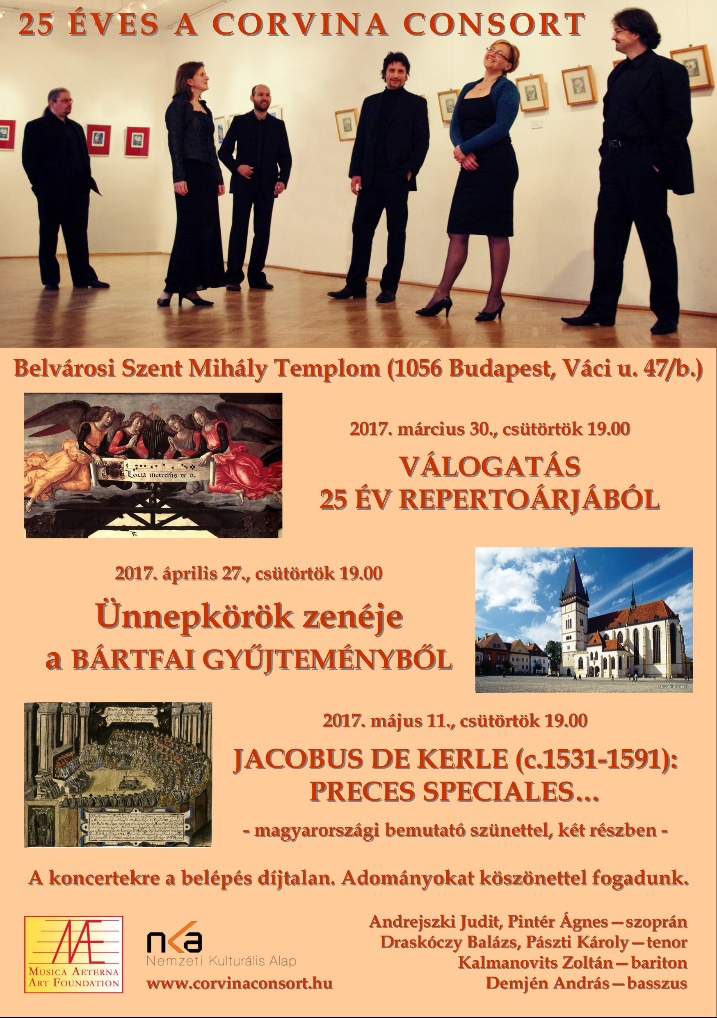 FordításokSzámos operalibrettó fordítása francia nyelvről, többek között:Jean-Philippe Rameau: NaïsJean-Philippe Rameau: Les Indes galantes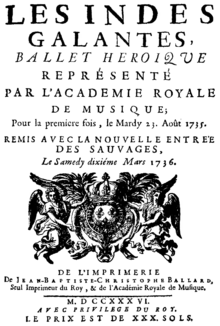 Kottagrafikai tevékenységA következőkben szeretnék néhány példát mutatni a korabeli kottákból modernre való átírásra.  Minden esetben először a forrást közlöm, utána pedig a modern megszerkesztett változat 1-1 oldalát.Marianne Martinez (1744-1812): Frena le belle lagrimeGiovanni Antonio Gianettini (1648-1721): Laude Jerusalem DominumGiovanni Antonio Gianettini (1648-1721): c-moll MagnificatMichael Haydn (1737-1806): Kaiser ConstantinFrancesco Bartolomeo Conti (1681-1732): g-moll miseCharles-Hubert Gervais (1671-1744): Hypermnestre (itt több forrást is használtam.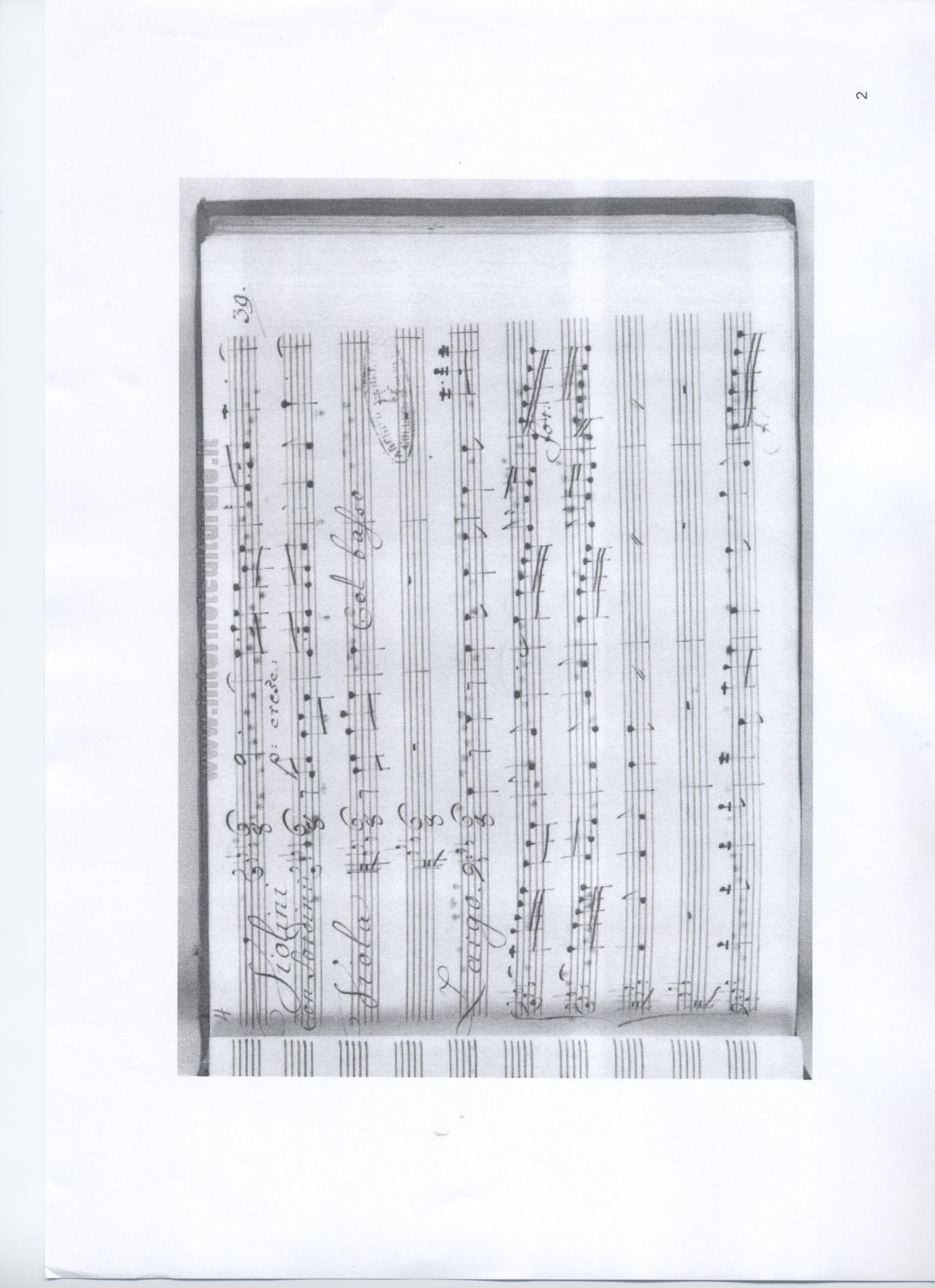 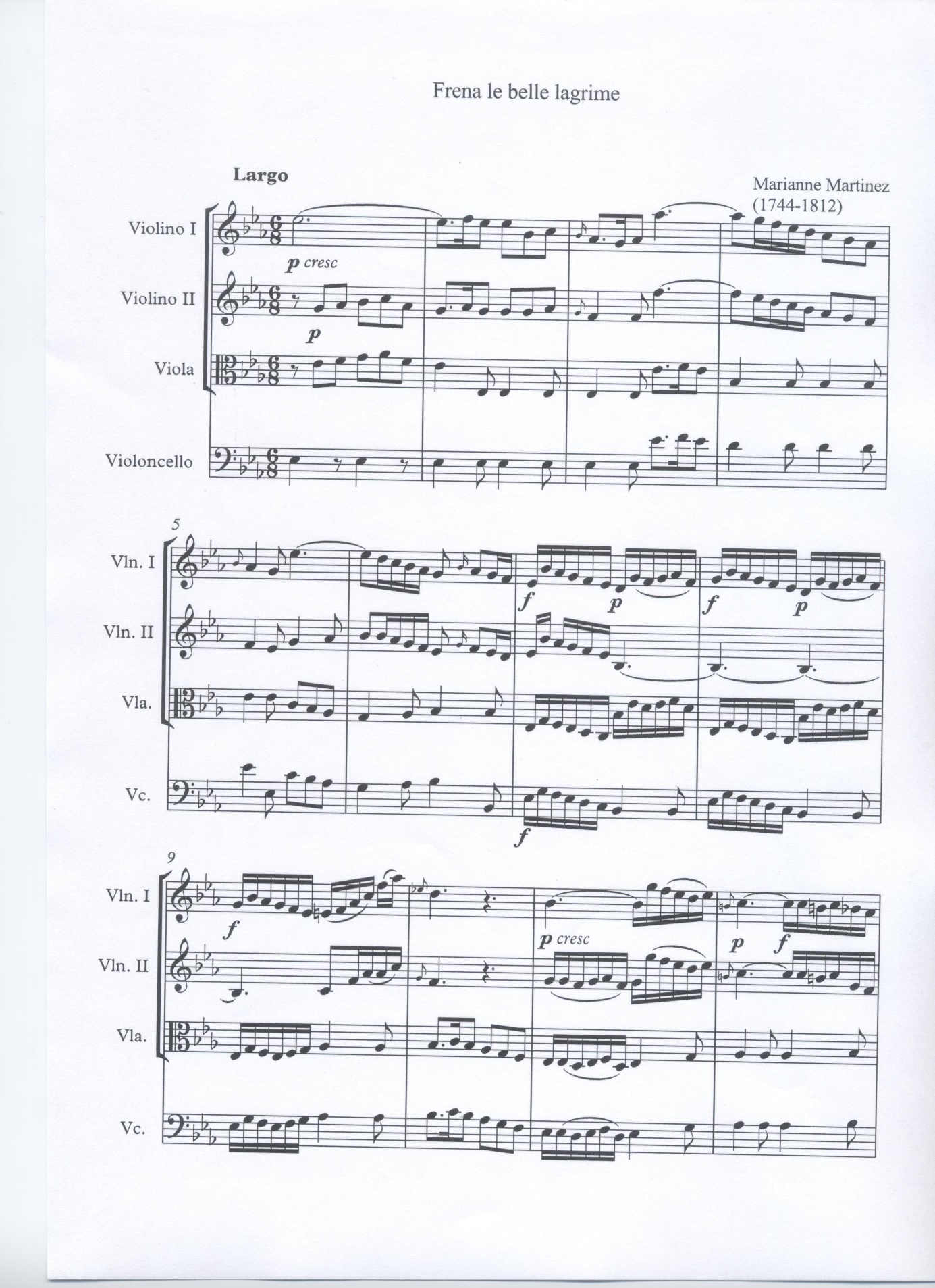 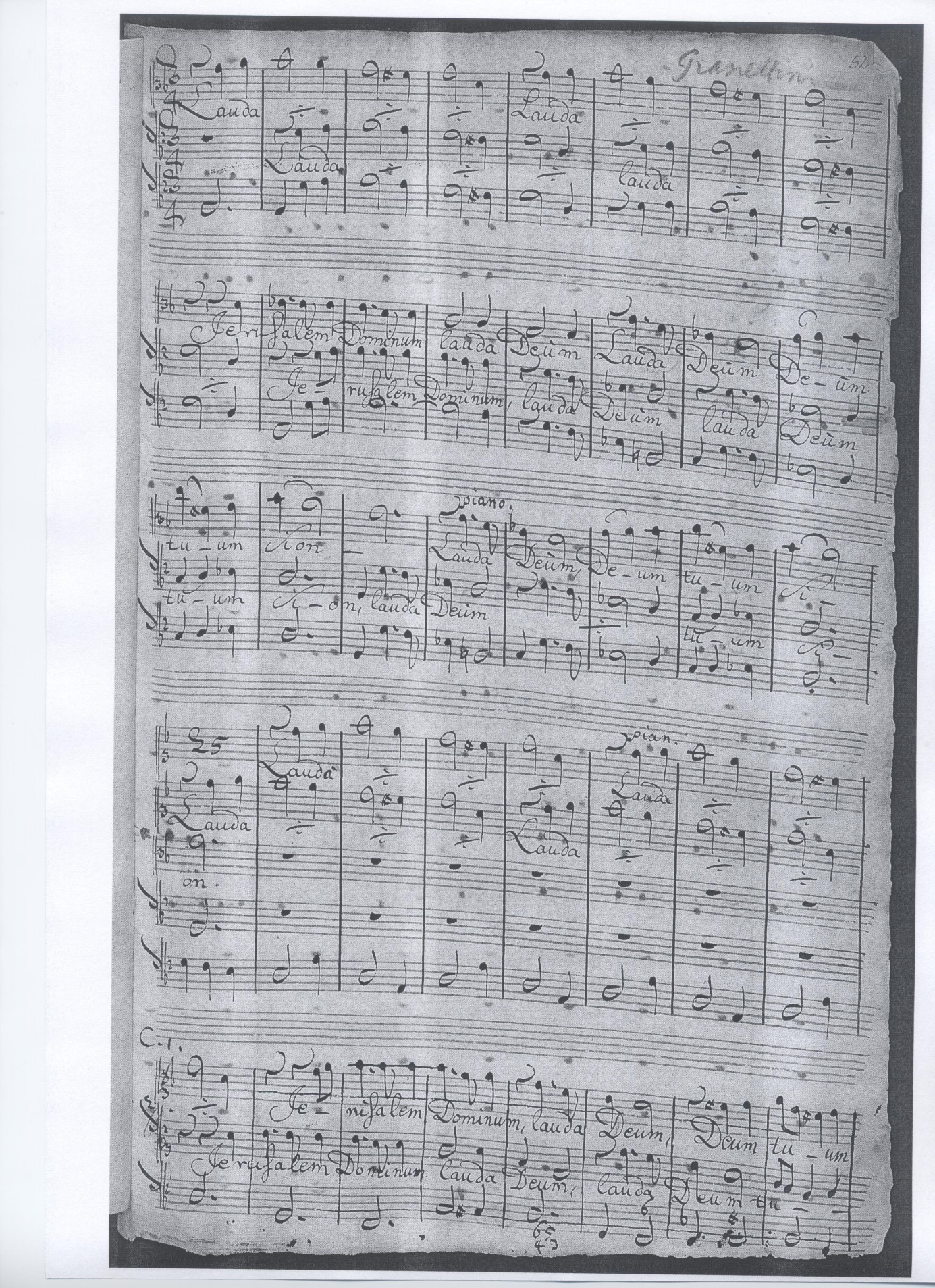 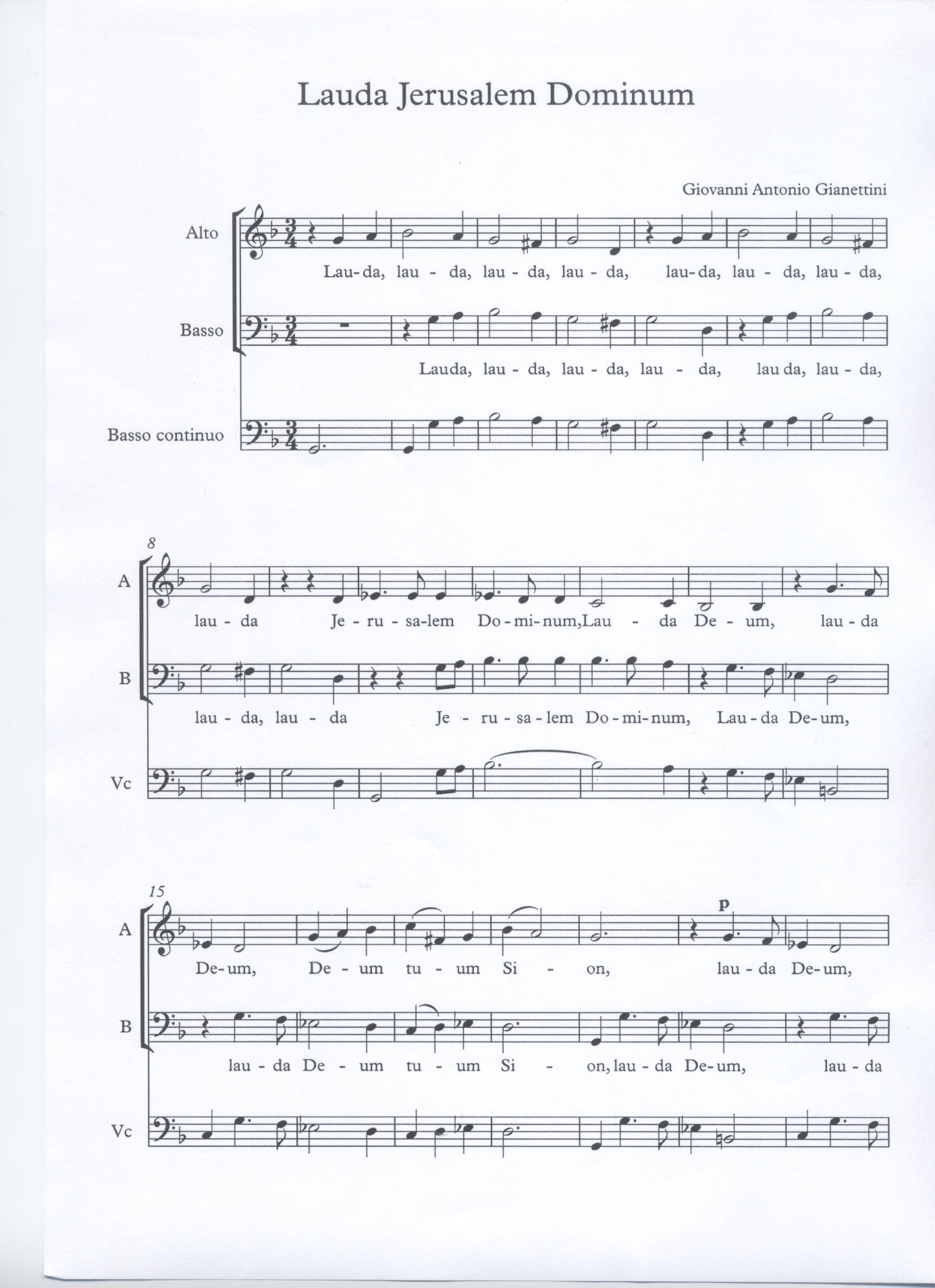 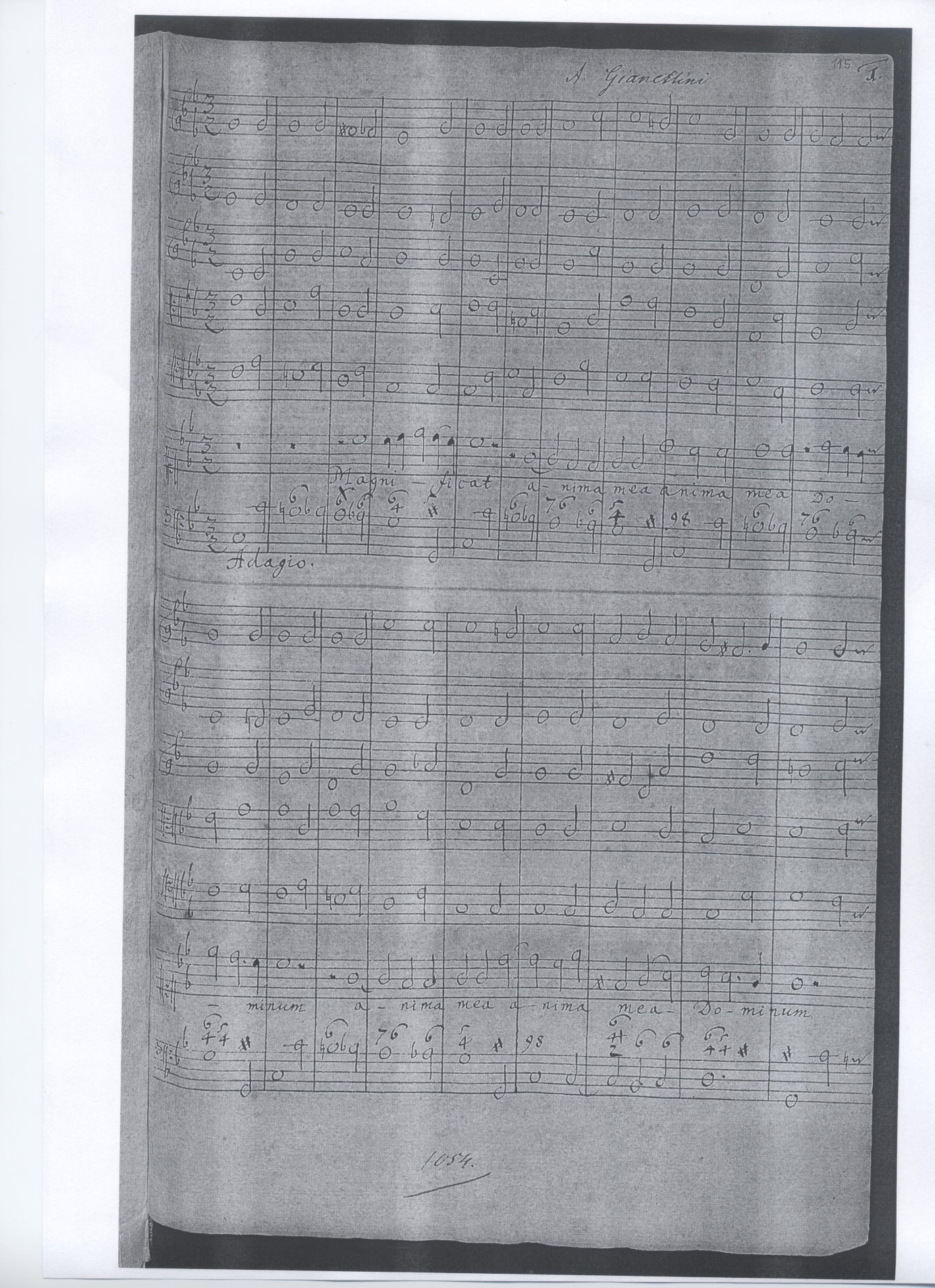 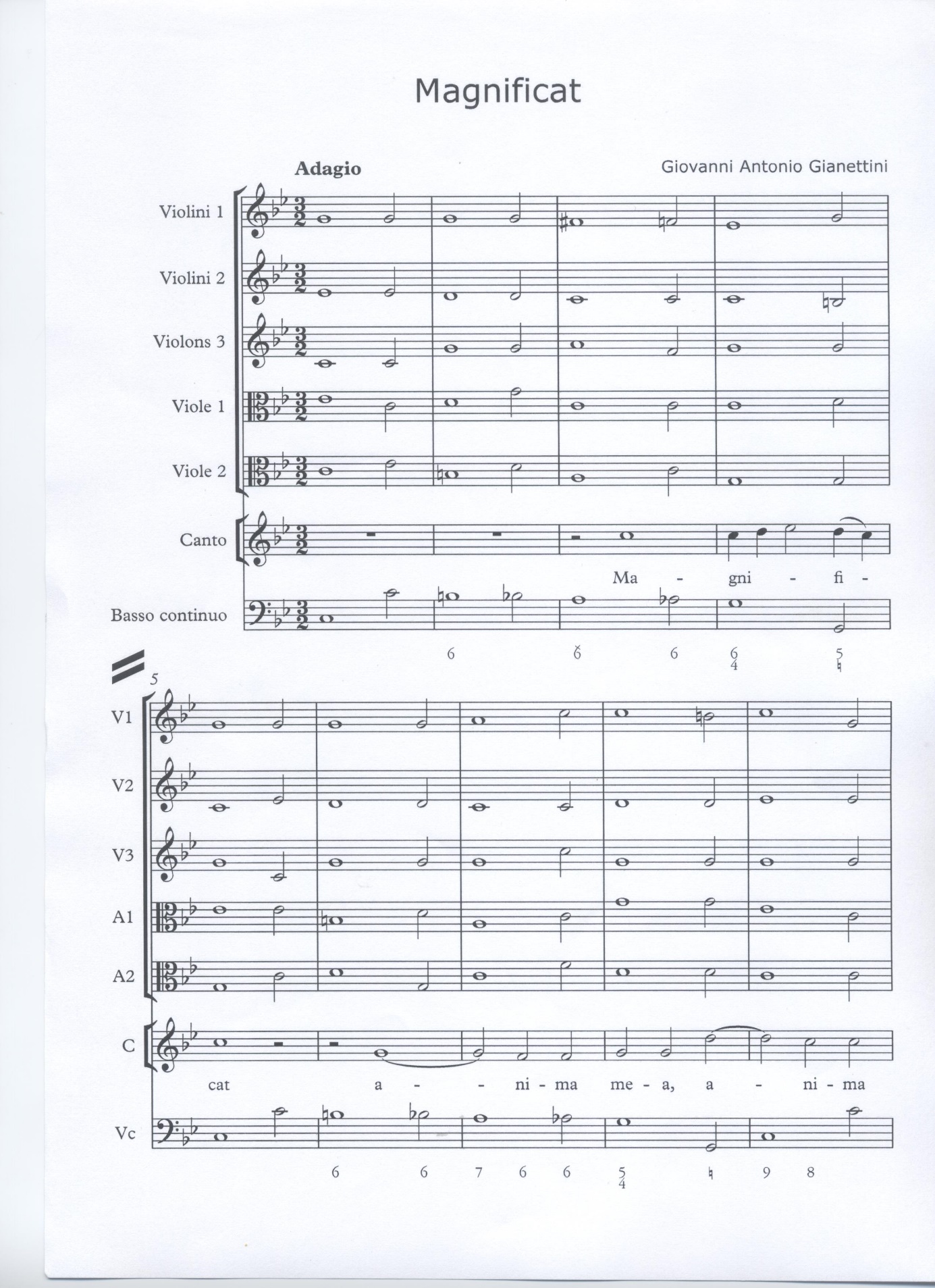 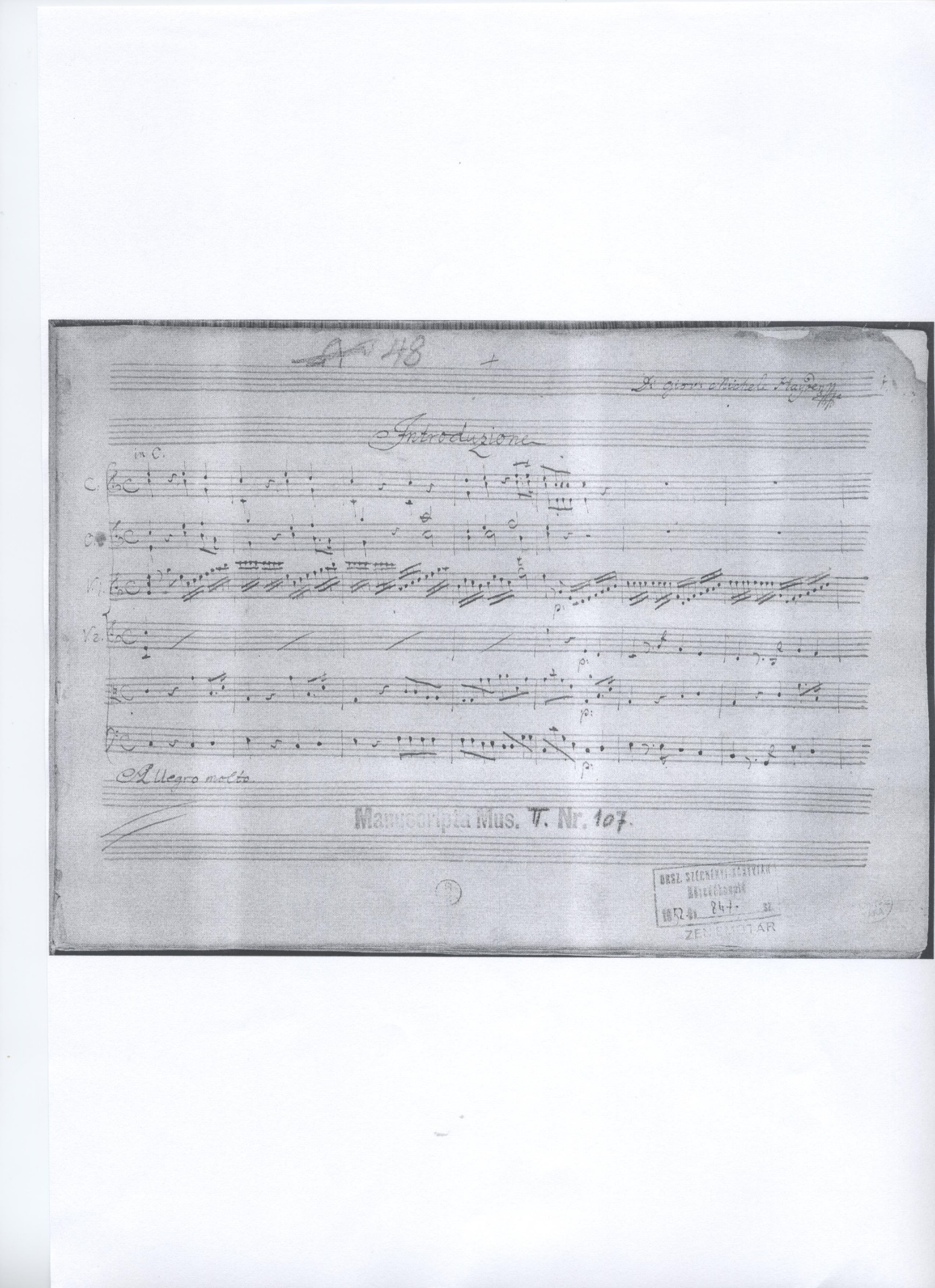 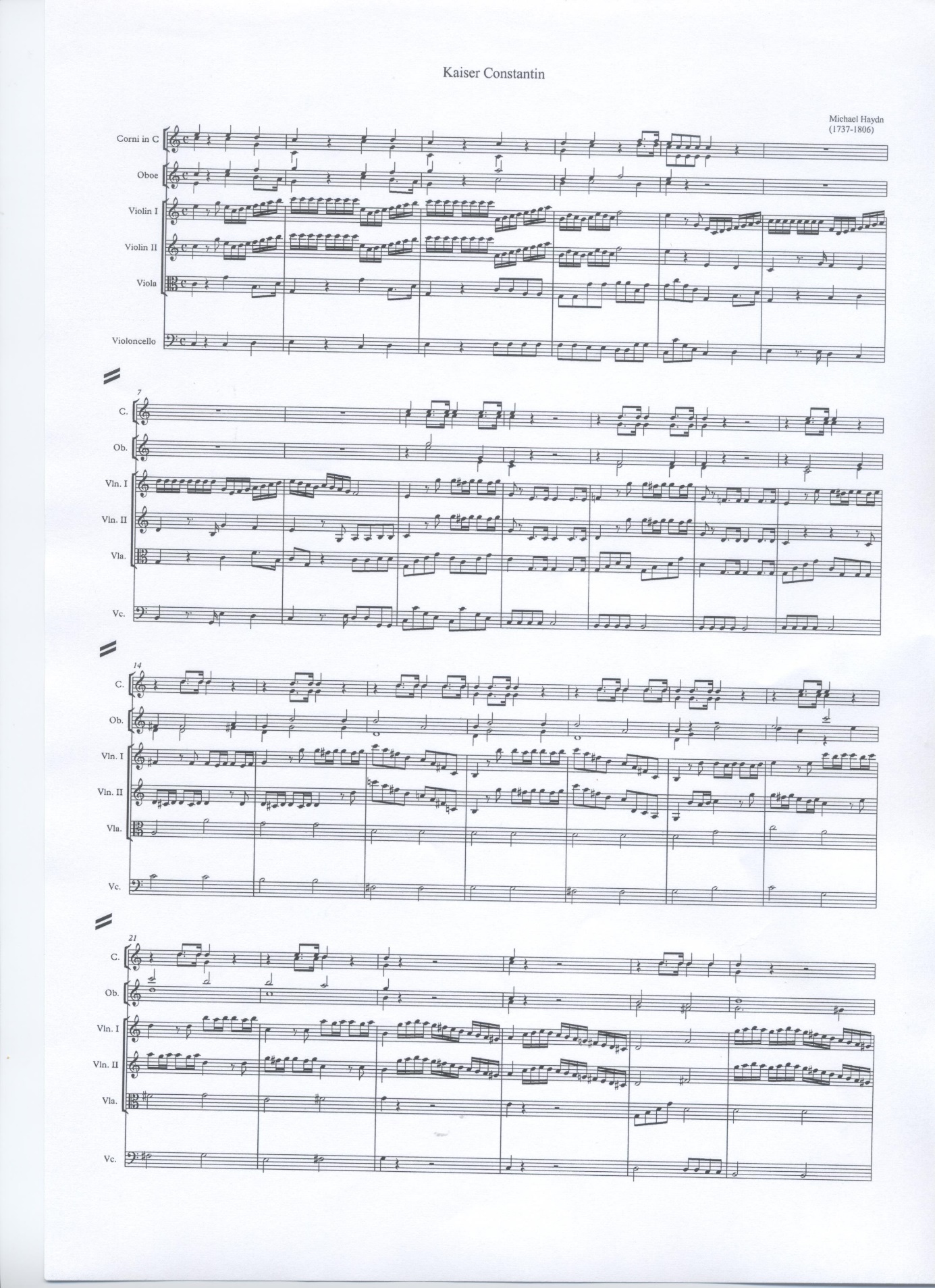 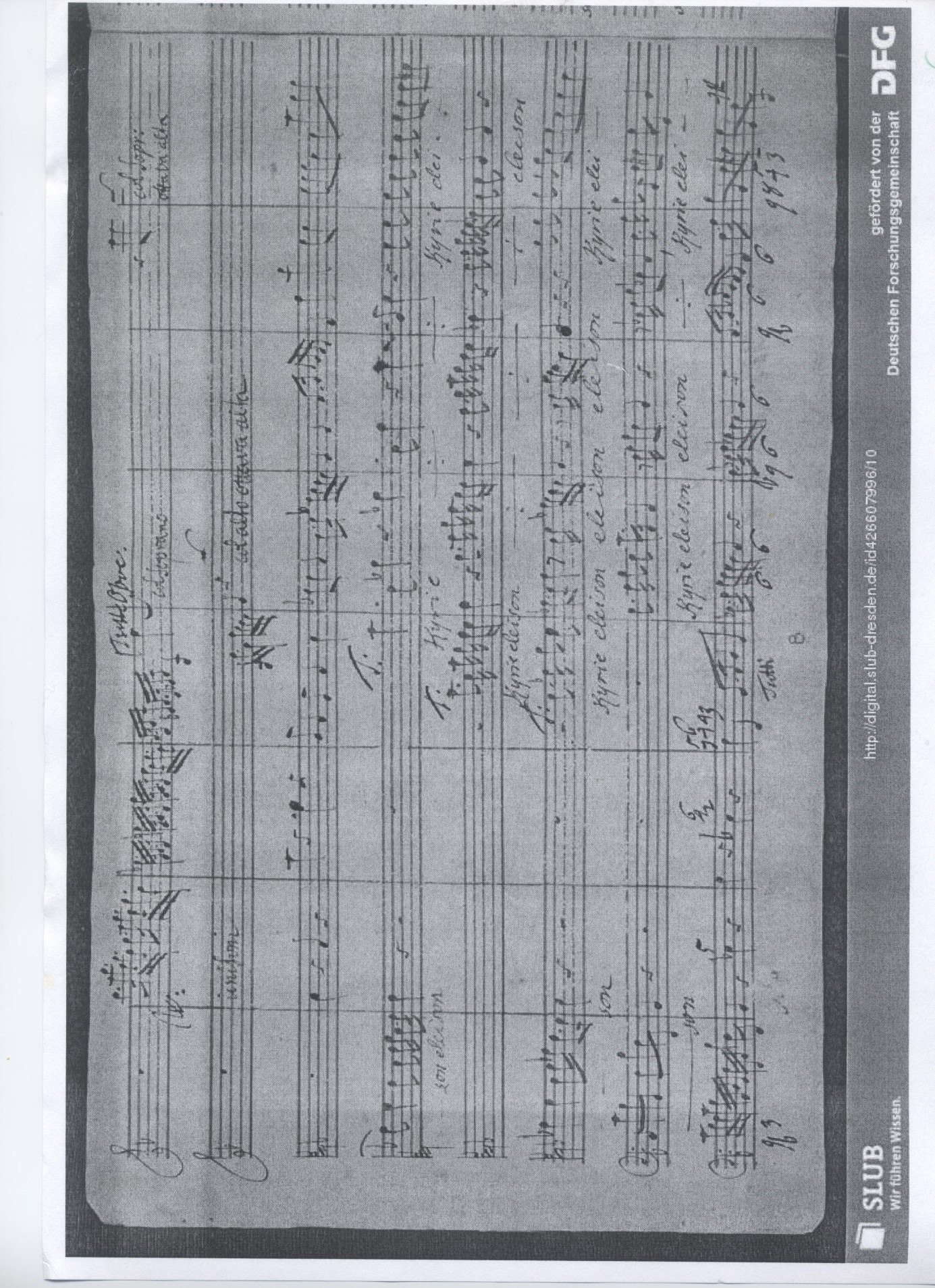 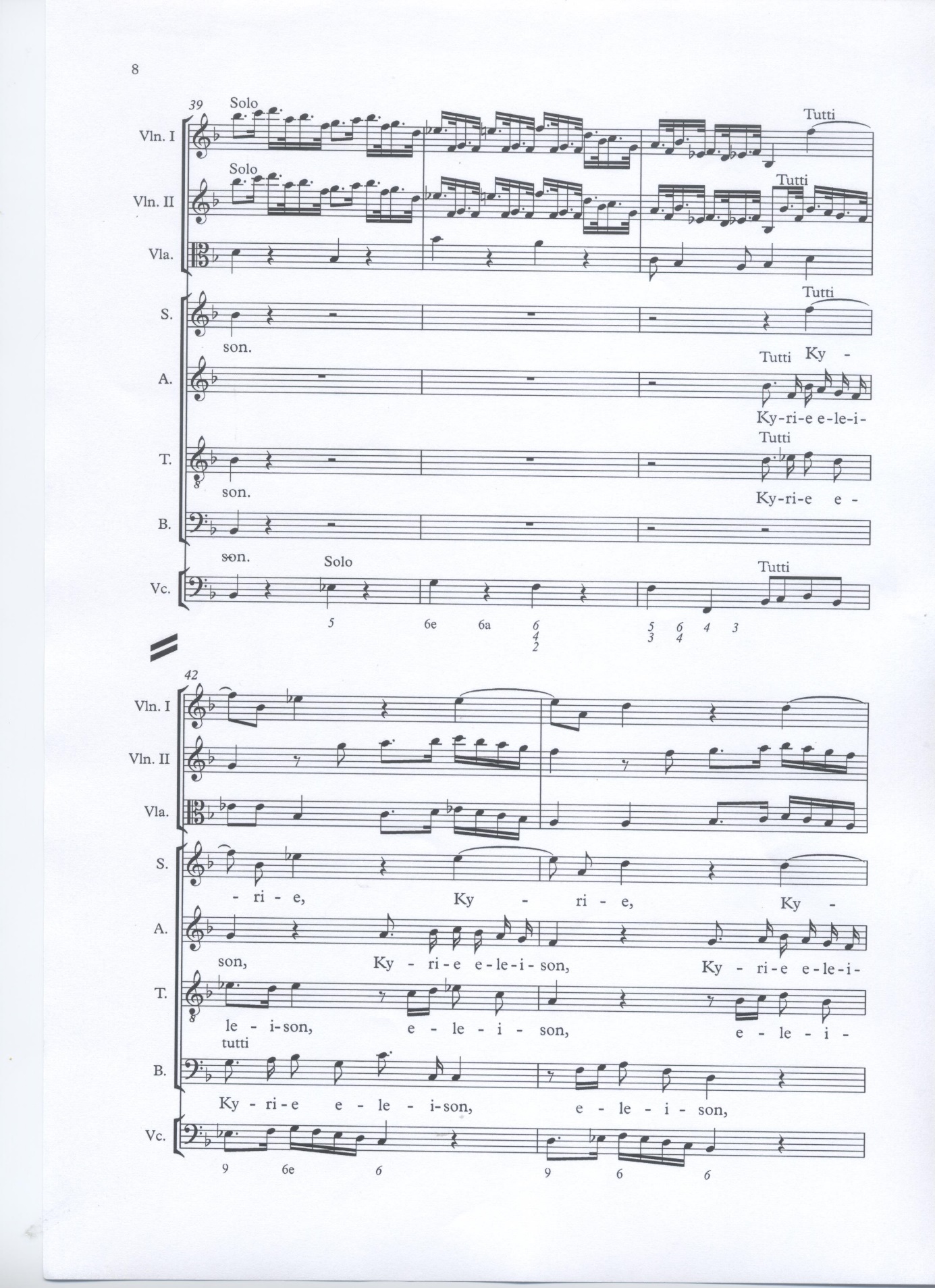 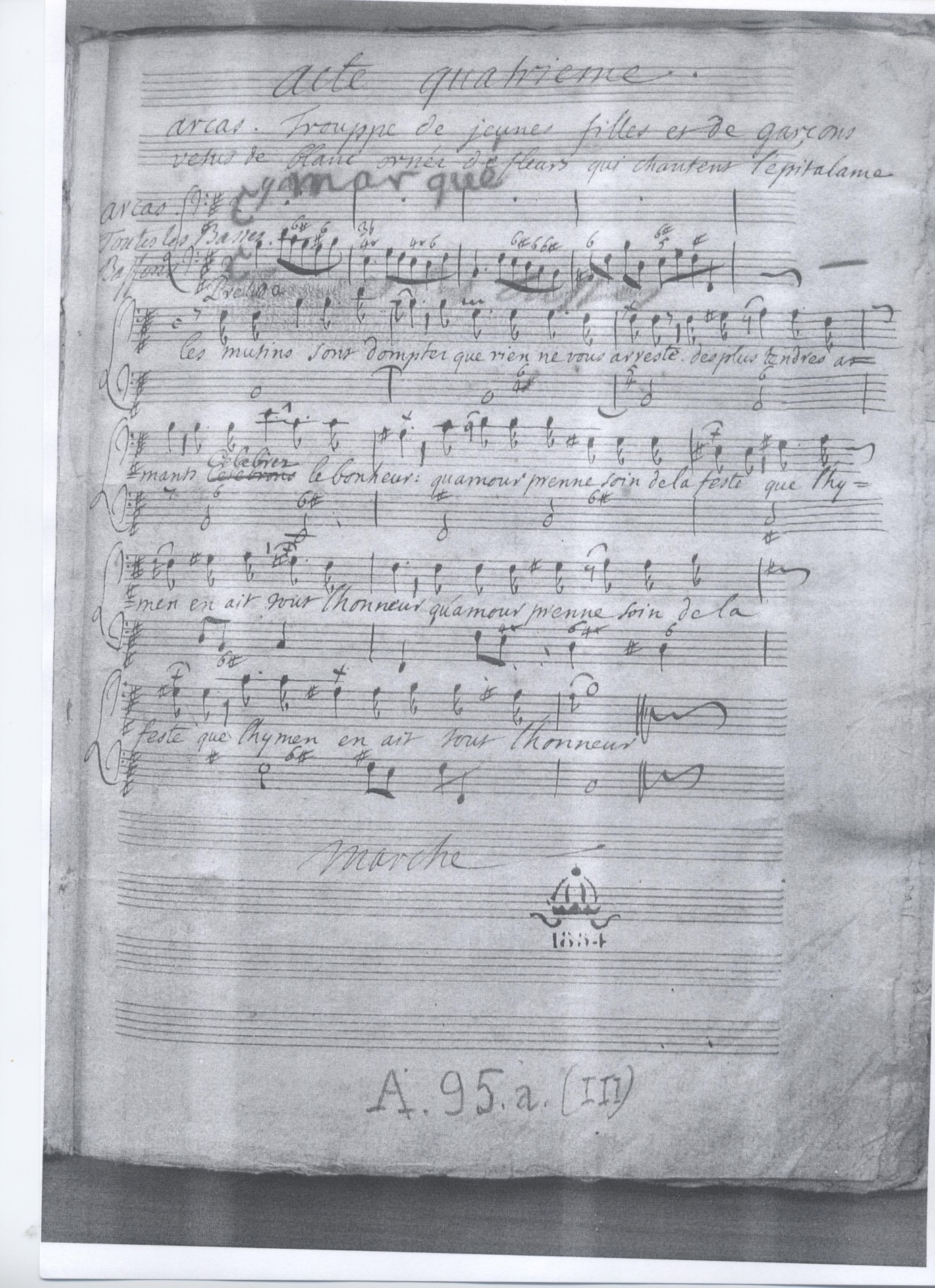 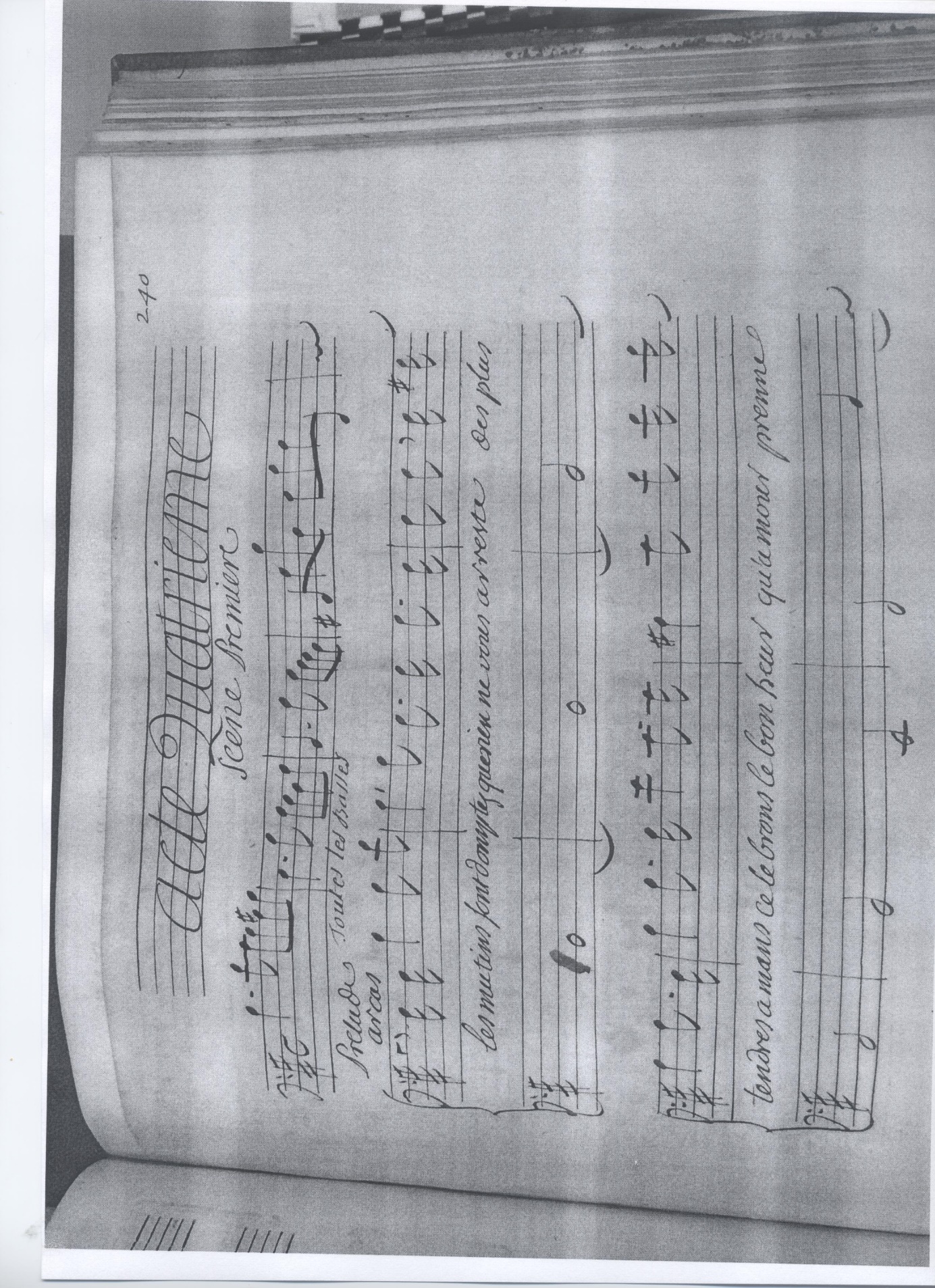 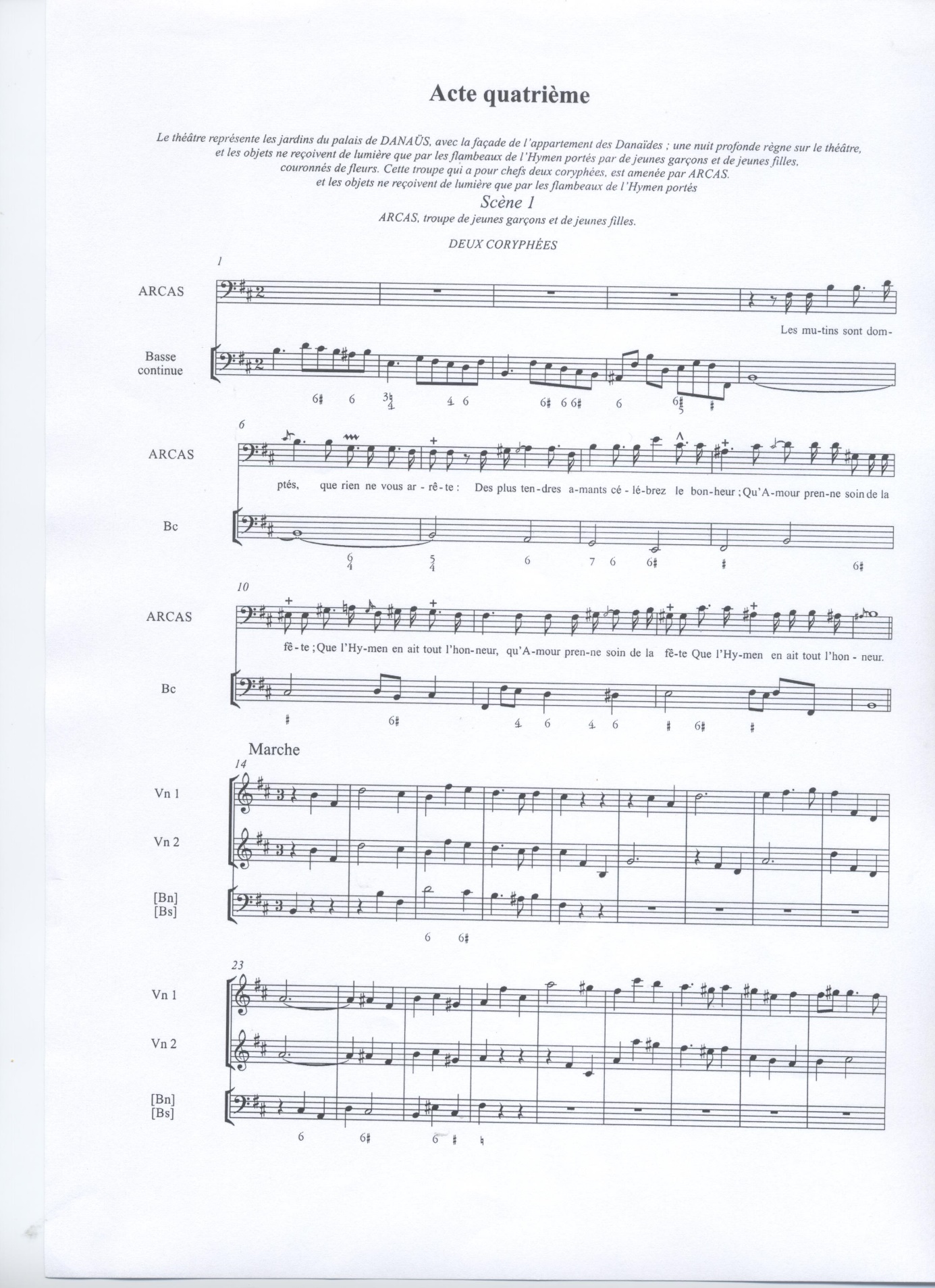 Naïs« Opéra pour la Paix »Pastorale héroïque en un prologue et trois actesCréée à l’Académie royale de musique (Paris, 22 avril 1749)Version de 1764Livret de Louis de Cahusac (1706-1759)Musique de Jean-Philippe Rameau (1683-1764)Personnages chantants du prologue :JupiterNeptunePlutonFloreDieux et Déesses du ciel, Dieux et Déesses de la terre, Titans et Géants, Nymphes de la suite de Flore, Peuples de la terre.Personnages chantants de la pastorale :	Naïs, nymphe du sang de TirésieNeptunePalémonTélénus, chef des Peuples de Corinthe, amant de NaïsAstérion, chef des Pasteurs de l’isthme, amant de NaïsTirésieUne BergèreUne jeune BergèreDivinités des mers sous divers déguisements, Peuples de Corinthe, Peuples de l’isthme, Peuples de Grèce, Bergers, Bergères et PastresSynopsis :Prologue – L’Accord des Dieux. Les Géants et les Titans, excités par la Guerre et la Discorde, s’apprêtent à envahir l’Olympe. Les divinités célestes implorent la protection de Jupiter. Celui-ci, allié à d’autres dieux, remporte facilement la victoire. Le pouvoir est alors partagé : à Jupiter les cieux, la terre et les airs ; à Neptune les mers ; à Pluton les enfers où la Discorde et la Guerre seront retenues captives. Flore paraît et chante les printemps éclatants que cette paix promet.I. À l’occasion des jeux isthmiques organisés à Corinthe, Neptune paraît, déguisé, pour voir la nymphe Naïs dont il est épris. Celle-ci est poursuivie des assiduités de Télénus, qu’elle repousse. Durant la fête, un autre de sesNaïs« Opéra pour la Paix »Pastorale héroïque en un prologue et trois actesCréée à l’Académie royale de musique (Paris, 22 avril 1749)Version de 1764Livret de Louis de Cahusac (1706-1759)Musique de Jean-Philippe Rameau (1683-1764)Personnages chantants du prologue :JupiterNeptunePlutonFloreDieux et Déesses du ciel, Dieux et Déesses de la terre, Titans et Géants, Nymphes de la suite de Flore, Peuples de la terre.Personnages chantants de la pastorale :	Naïs, nymphe du sang de TirésieNeptunePalémonTélénus, chef des Peuples de Corinthe, amant de NaïsAstérion, chef des Pasteurs de l’isthme, amant de NaïsTirésieUne BergèreUne jeune BergèreDivinités des mers sous divers déguisements, Peuples de Corinthe, Peuples de l’isthme, Peuples de Grèce, Bergers, Bergères et PastresSynopsis :Prologue – L’Accord des Dieux. Les Géants et les Titans, excités par la Guerre et la Discorde, s’apprêtent à envahir l’Olympe. Les divinités célestes implorent la protection de Jupiter. Celui-ci, allié à d’autres dieux, remporte facilement la victoire. Le pouvoir est alors partagé : à Jupiter les cieux, la terre et les airs ; à Neptune les mers ; à Pluton les enfers où la Discorde et la Guerre seront retenues captives. Flore paraît et chante les printemps éclatants que cette paix promet.I. À l’occasion des jeux isthmiques organisés à Corinthe, Neptune paraît, déguisé, pour voir la nymphe Naïs dont il est épris. Celle-ci est poursuivie des assiduités de Télénus, qu’elle repousse. Durant la fête, un autre de sesNaïs« Opera a Békéért »Hősi pásztorjáték prológussal, három felvonásbanKészült: Académie royale de musique (Párizs, 1749 április 22.)1764-es változatszövegkönyv : Louis de Cahusac (1706-1759) zene : Jean-Philippe Rameau (1683-1764) A prológus énekes szereplői :JupiterNeptunuszPlútóFlóraAz ég Istenei és Istennői,  a Föld Istenei és Istennői, Titánok és Óriások, Flóra kíséretének nimfái, a Föld népei.A pásztorjáték énekes szereplői:Naïs, nimfa Teiresziasz vérvonalábólNeptunuszPalaimónTélénusz, Korinthosz népének feje, Naïs szeretőjeAszterión, az iszthmosz pásztorainak feje, Naïs szeretőjeTeiresziaszEgy pásztorlányEgy fiatal pásztorlányA tengerek Istenségei különböző álruhákban, Korinthosz népei, az iszthmosz népei, Görögország népei, pásztorok, pásztorlányok és juhászokÖsszegzés:Prológus – Az Istenek Egyessége. Az Óriások és a Titánok, a Háború és a Viszály által felingerelve az Olümposz elfoglalására készülnek. Az égi istenségek Jupiter segítségét kérik. Ő, más istenekkel szövetkezve könnyen győzedelmeskedik. A hatalom tehát így oszlik meg: Jupiter az egek, a föld és a lég, Neptunusz a tengerek, Plútó pedig az alvilág istene, ahol a Viszály és a Háború fognak raboskodni. Flóra megjelenik és a kibomló tavaszról énekel, melyet e béke ígér.I. A Korinthoszban megrendezett iszthmoszi játékokon megjelenik Neptunusz álruhában, hogy láthassa Naïst, a nimfát, akiért epekedik. Ez utóbbit követik Télénusz hívei, akiket elhárít magától. Az ünnep ideje alatt egy másikNaïs« Opera a Békéért »Hősi pásztorjáték prológussal, három felvonásbanKészült: Académie royale de musique (Párizs, 1749 április 22.)1764-es változatszövegkönyv : Louis de Cahusac (1706-1759) zene : Jean-Philippe Rameau (1683-1764) A prológus énekes szereplői :JupiterNeptunuszPlútóFlóraAz ég Istenei és Istennői,  a Föld Istenei és Istennői, Titánok és Óriások, Flóra kíséretének nimfái, a Föld népei.A pásztorjáték énekes szereplői:Naïs, nimfa Teiresziasz vérvonalábólNeptunuszPalaimónTélénusz, Korinthosz népének feje, Naïs szeretőjeAszterión, az iszthmosz pásztorainak feje, Naïs szeretőjeTeiresziaszEgy pásztorlányEgy fiatal pásztorlányA tengerek Istenségei különböző álruhákban, Korinthosz népei, az iszthmosz népei, Görögország népei, pásztorok, pásztorlányok és juhászokÖsszegzés:Prológus – Az Istenek Egyessége. Az Óriások és a Titánok, a Háború és a Viszály által felingerelve az Olümposz elfoglalására készülnek. Az égi istenségek Jupiter segítségét kérik. Ő, más istenekkel szövetkezve könnyen győzedelmeskedik. A hatalom tehát így oszlik meg: Jupiter az egek, a föld és a lég, Neptunusz a tengerek, Plútó pedig az alvilág istene, ahol a Viszály és a Háború fognak raboskodni. Flóra megjelenik és a kibomló tavaszról énekel, melyet e béke ígér.I. A Korinthoszban megrendezett iszthmoszi játékokon megjelenik Neptunusz álruhában, hogy láthassa Naïst, a nimfát, akiért epekedik. Ez utóbbit követik Télénusz hívei, akiket elhárít magától. Az ünnep ideje alatt egy másikLES INDES GALANTESBallet héroïqueReprésenté par l’Académie royale de musique en 1735ACTEURS DU PROLOGUEHÉBÉ, déesse de la JeunesseBELLONEL'AMOURLES ALLIÉS : FRANÇAIS, ITALIENS, ESPAGNOLS, POLONAISACTEURS DES INCAS DU PÉROUHUASCAR, Inca ordonnateur de la fête du SoleilPHANI, Inca, Pallas de la race royaleDOM CARLOS, officier espagnol, amant de PhaniINCAS ET PÉRUVIENSACTEURS DU TURC GÉNÉREUXOSMAN, Pacha d'une île turque de la mer des IndesÉMILIE, jeune Provençale, esclave d’OsmanVALÈRE, officier de marine, amant d’ÉmilieESCLAVES AFRICAINSMATELOTSACTEURS DES SAUVAGESLES INDES GALANTESBallet héroïqueA Királyi Zeneakadémia által 1735-ben bemutatvaA PROLÓGUS SZÍNÉSZEIHÉBÉ, a fiatalság istennőjeBELLONEÁMORSZÖVETSÉGESEK : FRANCIÁK, OLASZOK, SPANYOLOK, LENGYELEKPERUI INKA SZÍNÉSZEK HUASCAR, A Napünnep Inka rendezője PHANI, Inka, Pallas a királyi nemzetségből DOM CARLOS, spanyol tiszt, Phani szeretőjeINKÁK ÉS PERUIAKNEMESLELKŰ TÖRÖK SZÍNÉSZEKOSMAN, Az Indiai Óceán egy török szigetének pasája ÉMILIE, fiatal provanszál, Osman rabszolgájaVALÈRE, tengerésztiszt, Émilie szeretőjeAFRIKAI RABSZOLGÁKMATRÓZOKA BARBÁROK SZÍNÉSZEILES INDES GALANTESBallet héroïqueA Királyi Zeneakadémia által 1735-ben bemutatvaA PROLÓGUS SZÍNÉSZEIHÉBÉ, a fiatalság istennőjeBELLONEÁMORSZÖVETSÉGESEK : FRANCIÁK, OLASZOK, SPANYOLOK, LENGYELEKPERUI INKA SZÍNÉSZEK HUASCAR, A Napünnep Inka rendezője PHANI, Inka, Pallas a királyi nemzetségből DOM CARLOS, spanyol tiszt, Phani szeretőjeINKÁK ÉS PERUIAKNEMESLELKŰ TÖRÖK SZÍNÉSZEKOSMAN, Az Indiai Óceán egy török szigetének pasája ÉMILIE, fiatal provanszál, Osman rabszolgájaVALÈRE, tengerésztiszt, Émilie szeretőjeAFRIKAI RABSZOLGÁKMATRÓZOKA BARBÁROK SZÍNÉSZEI